Tornadoes mapping and statistics 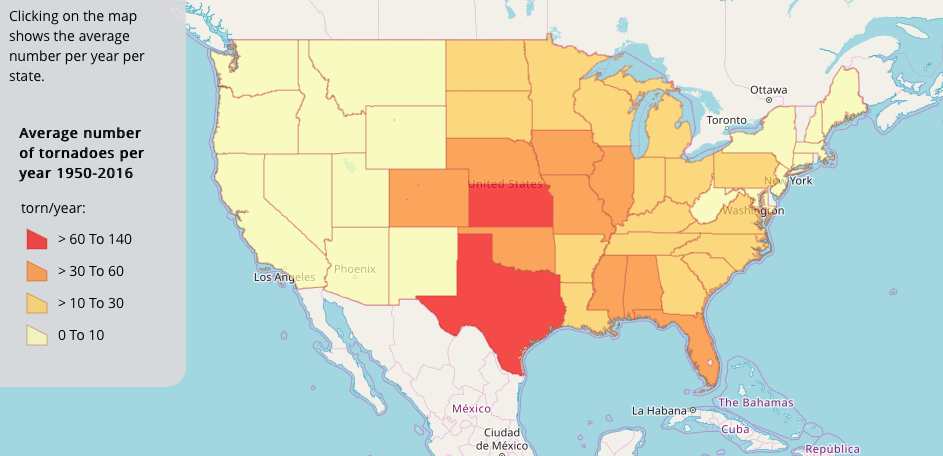 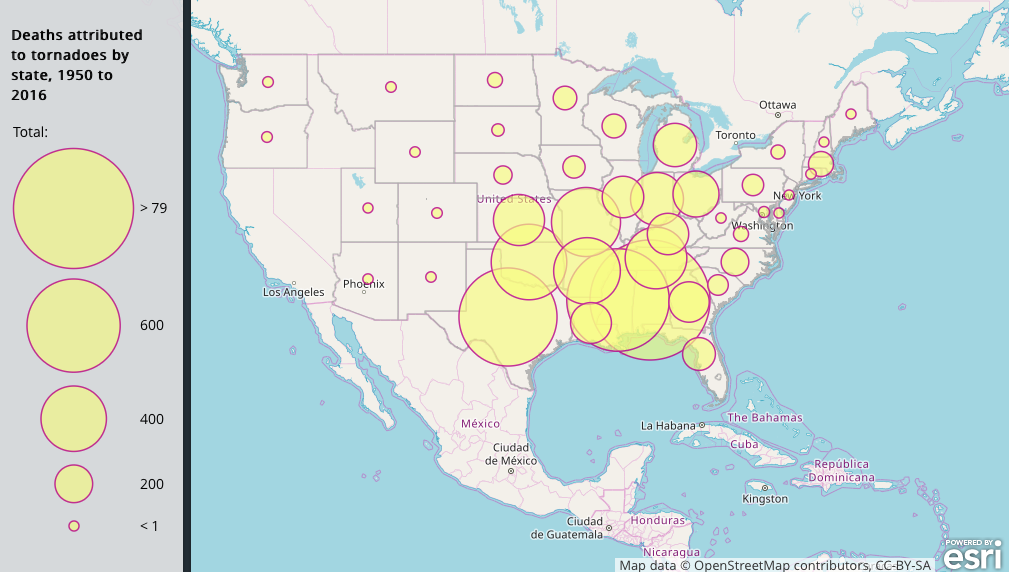 